Зарегистрировано в Минюсте России 20 августа 2013 г. N 29728МИНИСТЕРСТВО ОБРАЗОВАНИЯ И НАУКИ РОССИЙСКОЙ ФЕДЕРАЦИИПРИКАЗот 2 августа 2013 г. N 754ОБ УТВЕРЖДЕНИИФЕДЕРАЛЬНОГО ГОСУДАРСТВЕННОГО ОБРАЗОВАТЕЛЬНОГО СТАНДАРТАСРЕДНЕГО ПРОФЕССИОНАЛЬНОГО ОБРАЗОВАНИЯ ПО ПРОФЕССИИ250401.01 ОПЕРАТОР ЛИНИЙ И УСТАНОВОК В ДЕРЕВООБРАБОТКЕВ соответствии с пунктом 5.2.41 Положения о Министерстве образования и науки Российской Федерации, утвержденного постановлением Правительства Российской Федерации от 3 июня 2013 г. N 466 (Собрание законодательства Российской Федерации, 2013, N 23, ст. 2923), приказываю:1. Утвердить прилагаемый федеральный государственный образовательный стандарт среднего профессионального образования по профессии 250401.01 Оператор линий и установок в деревообработке.2. Признать утратившим силу приказ Министерства образования и науки Российской Федерации от 13 мая 2010 г. N 502 "Об утверждении и введении в действие федерального государственного образовательного стандарта начального профессионального образования по профессии 250401.01 Оператор линий и установок в деревообработке" (зарегистрирован Министерством юстиции Российской Федерации 1 июля 2010 г., регистрационный N 17687).3. Настоящий приказ вступает в силу с 1 сентября 2013 года.МинистрД.В.ЛИВАНОВПриложениеУтвержденприказом Министерства образованияи науки Российской Федерацииот 2 августа 2013 г. N 754ФЕДЕРАЛЬНЫЙ ГОСУДАРСТВЕННЫЙ ОБРАЗОВАТЕЛЬНЫЙ СТАНДАРТСРЕДНЕГО ПРОФЕССИОНАЛЬНОГО ОБРАЗОВАНИЯ ПО ПРОФЕССИИ250401.01 ОПЕРАТОР ЛИНИЙ И УСТАНОВОК В ДЕРЕВООБРАБОТКЕI. ОБЛАСТЬ ПРИМЕНЕНИЯ1.1. Настоящий федеральный государственный образовательный стандарт среднего профессионального образования представляет собой совокупность обязательных требований к среднему профессиональному образованию по профессии 250401.01 Оператор линий и установок в деревообработке для профессиональной образовательной организации и образовательной организации высшего образования, которые имеют право на реализацию имеющих государственную аккредитацию программ подготовки квалифицированных рабочих, служащих по данной профессии, на территории Российской Федерации (далее - образовательная организация).1.2. Право на реализацию программы подготовки квалифицированных рабочих, служащих по профессии 250401.01 Оператор линий и установок в деревообработке имеет образовательная организация при наличии соответствующей лицензии на осуществление образовательной деятельности.Возможна сетевая форма реализации программы подготовки квалифицированных рабочих, служащих с использованием ресурсов нескольких образовательных организаций. В реализации программы подготовки квалифицированных рабочих, служащих с использованием сетевой формы наряду с образовательными организациями также могут участвовать медицинские организации, организации культуры, физкультурно-спортивные и иные организации, обладающие ресурсами, необходимыми для осуществления обучения, проведения учебной и производственной практики и осуществления иных видов учебной деятельности, предусмотренных программой подготовки квалифицированных рабочих, служащих <1>.--------------------------------<1> Часть 1 статьи 15 Федерального закона от 29 декабря 2012 г. N 273-ФЗ "Об образовании в Российской Федерации" (Собрание законодательства Российской Федерации, 2012, N 53, ст. 7598; 2013, N 19, ст. 2326).1.3. Образовательная деятельность при освоении образовательной программы или отдельных ее компонентов организуется в форме практической подготовки.(п. 1.3 введен Приказом Минпросвещения России от 13.07.2021 N 450)1.4. Воспитание обучающихся при освоении ими образовательной программы осуществляется на основе включаемых в образовательную программу рабочей программы воспитания и календарного плана воспитательной работы, разрабатываемых и утверждаемых с учетом включенных в примерную основную образовательную программу примерной рабочей программы воспитания и примерного календарного плана воспитательной работы.(п. 1.4 введен Приказом Минпросвещения России от 13.07.2021 N 450)II. ИСПОЛЬЗУЕМЫЕ СОКРАЩЕНИЯВ настоящем стандарте используются следующие сокращения:СПО - среднее профессиональное образование;ФГОС СПО - федеральный государственный образовательный стандарт среднего профессионального образования;ППКРС - программа подготовки квалифицированных рабочих, служащих по профессии;ОК - общая компетенция;ПК - профессиональная компетенция;ПМ - профессиональный модуль;МДК - междисциплинарный курс.III. ХАРАКТЕРИСТИКА ПОДГОТОВКИ ПО ПРОФЕССИИ3.1. Сроки получения СПО по профессии 250401.01 Оператор линий и установок в деревообработке в очной форме обучения и соответствующие квалификации приводятся в Таблице 1.Таблица 1--------------------------------<1> ФГОС СПО в части требований к результатам освоения ППКРС ориентирован на присвоение выпускнику квалификации выше средней квалификации для данной профессии.<2> Независимо от применяемых образовательных технологий.<3> Образовательные организации, осуществляющие подготовку квалифицированных рабочих, служащих на базе основного общего образования, реализуют федеральный государственный образовательный стандарт среднего общего образования в пределах ППКРС, в том числе с учетом получаемой профессии СПО.3.2. Рекомендуемый перечень возможных сочетаний профессий рабочих, должностей служащих по Общероссийскому классификатору профессий рабочих, должностей служащих и тарифных разрядов (ОК 016-94) при формировании ППКРС:оператор установок и линий обработки пиломатериалов - оператор сушильных установок;оператор на автоматических и полуавтоматических линиях в деревообработке - оператор сушильных установок.Сроки получения СПО по ППКРС независимо от применяемых образовательных технологий увеличиваются:а) для обучающихся по очно-заочной форме обучения:на базе среднего общего образования - не более чем на 1 год;на базе основного общего образования - не более чем на 1,5 года;б) для инвалидов и лиц с ограниченными возможностями здоровья - не более чем на 6 месяцев.IV. ХАРАКТЕРИСТИКА ПРОФЕССИОНАЛЬНОЙДЕЯТЕЛЬНОСТИ ВЫПУСКНИКОВ4.1. Область профессиональной деятельности выпускников: управление с пультов и обслуживание линий и установок в лесопилении и деревообработке с использованием основных технологических процессов.4.2. Объектами профессиональной деятельности выпускников являются:лесоматериалы, пиломатериалы, заготовки, плиты, прессованные детали, щитовые и брусковые детали и изделия;линии и установки различных конструкций;специальные и универсальные приспособления, режущий инструмент, контрольно-измерительные инструменты и приборы;химические препараты для защиты древесины, материалы для склейки и отделки изделий из древесины, материалы для изготовления прессованных деталей;техническая, технологическая и справочная документация.4.3. Обучающийся по профессии 250401.01 Оператор линий и установок в деревообработке готовится к следующим видам деятельности:4.3.1. Управление с пульта линиями и установками по сортировке пиломатериалов.4.3.2. Сушка древесно-волокнистых и костровых плит, стружки, пиломатериалов и заготовок различного назначения в сушильных установках.4.3.3. Управление автоматическими и полуавтоматическими линиями в деревообработке.V. ТРЕБОВАНИЯ К РЕЗУЛЬТАТАМ ОСВОЕНИЯ ПРОГРАММЫ ПОДГОТОВКИКВАЛИФИЦИРОВАННЫХ РАБОЧИХ, СЛУЖАЩИХ5.1. Выпускник, освоивший ППКРС, должен обладать общими компетенциями, включающими в себя способность:ОК 1. Понимать сущность и социальную значимость будущей профессии, проявлять к ней устойчивый интерес.ОК 2. Организовывать собственную деятельность, исходя из цели и способов ее достижения, определенных руководителем.ОК 3. Анализировать рабочую ситуацию, осуществлять текущий и итоговый контроль, оценку и коррекцию собственной деятельности, нести ответственность за результаты своей работы.ОК 4. Осуществлять поиск информации, необходимой для эффективного выполнения профессиональных задач.ОК 5. Использовать информационно-коммуникационные технологии в профессиональной деятельности.ОК 6. Работать в команде, эффективно общаться с коллегами, руководством, клиентами.ОК 7. Исполнять воинскую обязанность <*>, в том числе с применением полученных профессиональных знаний (для юношей).--------------------------------<*> В соответствии с Федеральным законом от 28.03.1998 N 53-ФЗ "О воинской обязанности и военной службе".5.2. Выпускник, освоивший ППКРС, должен обладать профессиональными компетенциями, соответствующими видам деятельности:5.2.1. Управление с пульта линиями и установками по сортировке пиломатериалов.ПК 1.1. Определять качество пиломатериалов по действующим ГОСТам.ПК 1.2. Производить раскрой пиломатериалов при помощи торцовочных устройств.ПК 1.3. Осуществлять эксплуатацию линии или установки по сортировке пиломатериалов.5.2.2. Сушка древесно-волокнистых и костровых плит, стружки, пиломатериалов и заготовок различного назначения в сушильных установках.ПК 2.1. Осуществлять сушку древесно-волокнистой массы, измельченной древесины, пиломатериалов и заготовок.ПК 2.2. Осуществлять контроль параметров режимов сушки.ПК 2.3. Осуществлять контроль качества продукта.5.2.3. Управление автоматическими и полуавтоматическими линиями в деревообработке.ПК 3.1. Управлять автоматизированными системами и электронно-вычислительными машинами линии; управлять установками по измельчению древесины и изготовлению шпона.ПК 3.2. Осуществлять обслуживание автоматических и полуавтоматических линий машинной обработки и сборки брусковых и щитовых деталей и изделий.ПК 3.3. Осуществлять контроль качества продукции.VI. ТРЕБОВАНИЯ К СТРУКТУРЕ ПРОГРАММЫ ПОДГОТОВКИКВАЛИФИЦИРОВАННЫХ РАБОЧИХ, СЛУЖАЩИХ6.1. ППКРС предусматривает изучение следующих учебных циклов:общепрофессионального;профессиональногои разделов:физическая культура;учебная практика;производственная практика;промежуточная аттестация;государственная итоговая аттестация.6.2. Обязательная часть ППКРС должна составлять около 80 процентов от общего объема времени, отведенного на ее освоение. Вариативная часть (около 20 процентов) дает возможность расширения и (или) углубления подготовки, определяемой содержанием обязательной части, получения дополнительных компетенций, умений и знаний, необходимых для обеспечения конкурентоспособности выпускника в соответствии с запросами регионального рынка труда и возможностями продолжения образования. Дисциплины, междисциплинарные курсы и профессиональные модули вариативной части определяются образовательной организацией.Общепрофессиональный учебный цикл состоит из общепрофессиональных дисциплин, профессиональный учебный цикл состоит из профессиональных модулей в соответствии с видами деятельности, соответствующими присваиваемым квалификациям. В состав профессионального модуля входит один или несколько междисциплинарных курсов. При освоении обучающимися профессиональных модулей проводятся учебная и (или) производственная практика.Обязательная часть профессионального учебного цикла ППКРС должна предусматривать изучение дисциплины "Безопасность жизнедеятельности". Объем часов на дисциплину "Безопасность жизнедеятельности" составляет 2 часа в неделю в период теоретического обучения (обязательной части учебных циклов), но не более 68 часов, из них на освоение основ военной службы - 70 процентов от общего объема времени, отведенного на указанную дисциплину.6.3. Образовательной организацией при определении структуры ППКРС и трудоемкости ее освоения может применяться система зачетных единиц, при этом одна зачетная единица соответствует 36 академическим часам.Структура программы подготовки квалифицированныхрабочих, служащихТаблица 2Таблица 3(в ред. Приказа Минобрнауки России от 09.04.2015 N 390)Срок получения среднего профессионального образования по ППКРС в очной форме обучения составляет 43/65 недель, в том числе:VII. ТРЕБОВАНИЯ К УСЛОВИЯМ РЕАЛИЗАЦИИ ПРОГРАММЫ ПОДГОТОВКИКВАЛИФИЦИРОВАННЫХ РАБОЧИХ, СЛУЖАЩИХ7.1. Образовательная организация самостоятельно разрабатывает и утверждает ППКРС в соответствии с ФГОС СПО, определяя профессию или группу профессий рабочих (должностей служащих) по ОК 016-94 (исходя из рекомендуемого перечня их возможных сочетаний согласно пункту 3.2 ФГОС СПО), с учетом соответствующей примерной ППКРС.Перед началом разработки ППКРС образовательная организация должна определить ее специфику с учетом направленности на удовлетворение потребностей рынка труда и работодателей, конкретизировать конечные результаты обучения в виде компетенций, умений и знаний, приобретаемого практического опыта.Конкретные виды деятельности, к которым готовится обучающийся, должны соответствовать присваиваемым квалификациям, определять содержание образовательной программы, разрабатываемой образовательной организацией совместно с заинтересованными работодателями.При формировании ППКРС образовательная организация:имеет право использовать объем времени, отведенный на вариативную часть учебных циклов ППКРС, увеличивая при этом объем времени, отведенный на дисциплины и модули обязательной части, на практики, либо вводя новые дисциплины и модули в соответствии с потребностями работодателей и спецификой деятельности образовательной организации;(в ред. Приказа Минобрнауки России от 09.04.2015 N 390)обязана ежегодно обновлять ППКРС с учетом запросов работодателей, особенностей развития региона, науки, культуры, экономики, техники, технологий и социальной сферы в рамках, установленных настоящим ФГОС СПО;обязана в рабочих программах всех дисциплин и профессиональных модулей четко формулировать требования к результатам их освоения: компетенциям, приобретаемому практическому опыту, знаниям и умениям;обязана обеспечивать эффективную самостоятельную работу обучающихся в сочетании с совершенствованием управления ею со стороны преподавателей и мастеров производственного обучения;обязана обеспечивать обучающимся возможность участвовать в формировании индивидуальной образовательной программы;обязана формировать социокультурную среду, создавать условия, необходимые для всестороннего развития и социализации личности, сохранения здоровья обучающихся, способствовать развитию воспитательного компонента образовательного процесса, включая развитие самоуправления, участие обучающихся в работе общественных организаций, спортивных и творческих клубов;должна предусматривать при реализации компетентностного подхода использование в образовательном процессе активных форм проведения занятий с применением электронных образовательных ресурсов, деловых и ролевых игр, индивидуальных и групповых проектов, анализа производственных ситуаций, психологических и иных тренингов, групповых дискуссий в сочетании с внеаудиторной работой для формирования и развития общих и профессиональных компетенций обучающихся.7.2. При реализации ППКРС обучающиеся имеют академические права и обязанности в соответствии с Федеральным законом от 29 декабря 2012 г. N 273-ФЗ "Об образовании в Российской Федерации" <1>.--------------------------------<1> Собрание законодательства Российской Федерации, 2012, N 53, ст. 7598; 2013, N 19, ст. 2326.7.3. Максимальный объем учебной нагрузки обучающегося составляет 54 академических часа в неделю, включая все виды аудиторной и внеаудиторной (самостоятельной) учебной работы по освоению ППКРС и консультации.7.4. Максимальный объем аудиторной учебной нагрузки в очной форме обучения составляет 36 академических часов в неделю.7.5. Максимальный объем аудиторной учебной нагрузки в очно-заочной форме обучения составляет 16 академических часов в неделю.7.6. Общая продолжительность каникул составляет не менее 10 недель в учебном году при сроке обучения более 1 года и не менее 2 недель в зимний период при сроке обучения 1 год.7.7. По дисциплине "Физическая культура" могут быть предусмотрены еженедельно 2 часа самостоятельной учебной нагрузки, включая игровые виды подготовки (за счет различных форм внеаудиторных занятий в спортивных клубах, секциях).7.8. Образовательная организация имеет право для подгрупп девушек использовать 70 процентов учебного времени дисциплины "Безопасность жизнедеятельности", отведенного на изучение основ военной службы, на освоение основ медицинских знаний.7.9. Получение СПО на базе основного общего образования осуществляется с одновременным получением среднего общего образования в пределах ППКРС. В этом случае ППКРС, реализуемая на базе основного общего образования, разрабатывается на основе требований соответствующих федеральных государственных образовательных стандартов среднего общего и среднего профессионального образования с учетом получаемой профессии СПО.Срок освоения ППКРС в очной форме обучения для лиц, обучающихся на базе основного общего образования, увеличивается на 82 недели из расчета:    теоретическое обучение (при обязательной учебной нагрузке    36 часов в неделю)                                              57 нед.    промежуточная аттестация                                         3 нед.    каникулы                                                        22 нед.7.10. Консультации для обучающихся по очной и очно-заочной формам обучения предусматриваются образовательной организацией из расчета 4 часа на одного обучающегося на каждый учебный год, в том числе в период реализации образовательной программы среднего общего образования для лиц, обучающихся на базе основного общего образования. Формы проведения консультаций (групповые, индивидуальные, письменные, устные) определяются образовательной организацией.7.11. В период обучения с юношами проводятся учебные сборы <1>.--------------------------------<1> Пункт 1 статьи 13 Федерального закона от 28 марта 1998 г. N 53-ФЗ "О воинской обязанности и военной службе" (Собрание законодательства Российской Федерации, 1998, N 13, ст. 1475; 2004, N 35, ст. 3607; 2005, N 30, ст. 3111; 2007, N 49, ст. 6070; 2008, N 30, ст. 3616; 2013, N 27, ст. 3477).7.12. Практика является обязательным разделом ППКРС. Она представляет собой вид учебной деятельности, направленной на формирование, закрепление, развитие практических навыков и компетенций в процессе выполнения определенных видов работ, связанных с будущей профессиональной деятельностью. При реализации ППКРС предусматриваются следующие виды практик: учебная и производственная.Учебная практика и производственная практика проводятся образовательной организацией при освоении обучающимися профессиональных компетенций в рамках профессиональных модулей и могут реализовываться как концентрированно в несколько периодов, так и рассредоточенно, чередуясь с теоретическими занятиями в рамках профессиональных модулей.Цели и задачи, программы и формы отчетности определяются образовательной организацией по каждому виду практики.Производственная практика должна проводиться в организациях, направление деятельности которых соответствует профилю подготовки обучающихся.Аттестация по итогам производственной практики проводится с учетом (или на основании) результатов, подтвержденных документами соответствующих организаций.7.13. Реализация ППКРС должна обеспечиваться педагогическими кадрами, имеющими среднее профессиональное или высшее образование, соответствующее профилю преподаваемой дисциплины (модуля). Мастера производственного обучения должны иметь на 1 - 2 разряда по профессии рабочего выше, чем предусмотрено ФГОС СПО для выпускников. Опыт деятельности в организациях соответствующей профессиональной сферы является обязательным для преподавателей, отвечающих за освоение обучающимся профессионального учебного цикла, эти преподаватели и мастера производственного обучения получают дополнительное профессиональное образование по программам повышения квалификации, в том числе в форме стажировки в профильных организациях не реже 1 раза в 3 года.7.14. ППКРС должна обеспечиваться учебно-методической документацией по всем дисциплинам, междисциплинарным курсам и профессиональным модулям ППКРС.Внеаудиторная работа должна сопровождаться методическим обеспечением и обоснованием расчета времени, затрачиваемого на ее выполнение.Реализация ППКРС должна обеспечиваться доступом каждого обучающегося к базам данных и библиотечным фондам, формируемым по полному перечню дисциплин (модулей) ППКРС. Во время самостоятельной подготовки обучающиеся должны быть обеспечены доступом к сети Интернет.Каждый обучающийся должен быть обеспечен не менее чем одним учебным печатным и/или электронным изданием по каждой дисциплине общепрофессионального учебного цикла и одним учебно-методическим печатным и/или электронным изданием по каждому междисциплинарному курсу (включая электронные базы периодических изданий).Библиотечный фонд должен быть укомплектован печатными и/или электронными изданиями основной и дополнительной учебной литературы по дисциплинам всех учебных циклов, изданными за последние 5 лет.Библиотечный фонд, помимо учебной литературы, должен включать официальные, справочно-библиографические и периодические издания в расчете 1 - 2 экземпляра на каждые 100 обучающихся.Каждому обучающемуся должен быть обеспечен доступ к комплектам библиотечного фонда, состоящим не менее чем из 3 наименований отечественных журналов.Образовательная организация должна предоставить обучающимся возможность оперативного обмена информацией с отечественными организациями, в том числе образовательными организациями, и доступ к современным профессиональным базам данных и информационным ресурсам сети Интернет.7.15. Прием на обучение по ППКРС за счет бюджетных ассигнований федерального бюджета, бюджетов субъектов Российской Федерации и местных бюджетов является общедоступным, если иное не предусмотрено частью 4 статьи 68 Федерального закона от 29 декабря 2012 г. N 273-ФЗ "Об образовании в Российской Федерации" <1>. Финансирование реализации ППКРС должно осуществляться в объеме не ниже установленных государственных нормативных затрат на оказание государственной услуги в сфере образования для данного уровня.--------------------------------<1> Собрание законодательства Российской Федерации, 2012, N 53, ст. 7598; 2013, N 19, ст. 2326.7.16. Образовательная организация, реализующая ППКРС, должна располагать материально-технической базой, обеспечивающей проведение всех видов лабораторных работ и практических занятий, дисциплинарной, междисциплинарной и модульной подготовки, учебной практики, предусмотренных учебным планом образовательной организации. Материально-техническая база должна соответствовать действующим санитарным и противопожарным нормам.Перечень кабинетов, лабораторий, мастерскихи других помещенийКабинеты:технологии деревообрабатывающих производств;автоматизации деревообрабатывающего производства;технической графики;электротехники с основами электроники;безопасности жизнедеятельности;гидравлики.Лаборатории:материаловедения и древесиноведения;контроля качества сырья, материалов и готовой продукции.Мастерские:учебные по технологическому оборудованию;деревообрабатывающих производств.Спортивный комплекс:спортивный зал;абзацы восемнадцатый - девятнадцатый утратили силу. - Приказ Минпросвещения России от 13.07.2021 N 450.Залы:библиотека, читальный зал с выходом в сеть Интернет;актовый зал.Реализация ППКРС должна обеспечивать:выполнение обучающимся лабораторных работ и практических занятий, включая как обязательный компонент практические задания с использованием персональных компьютеров;освоение обучающимся профессиональных модулей в условиях созданной соответствующей образовательной среды в образовательной организации или в организациях в зависимости от специфики вида профессиональной деятельности.Образовательная организация должна быть обеспечена необходимым комплектом лицензионного программного обеспечения.7.17. Реализация ППКРС осуществляется образовательной организацией на государственном языке Российской Федерации.Реализация ППКРС образовательной организацией, расположенной на территории республики Российской Федерации, может осуществляться на государственном языке республики Российской Федерации в соответствии с законодательством республик Российской Федерации. Реализация ППКРС образовательной организацией на государственном языке республики Российской Федерации не должна осуществляться в ущерб государственному языку Российской Федерации.VIII. ТРЕБОВАНИЯ К РЕЗУЛЬТАТАМ ОСВОЕНИЯ ПРОГРАММЫПОДГОТОВКИ КВАЛИФИЦИРОВАННЫХ РАБОЧИХ, СЛУЖАЩИХ8.1. Оценка качества освоения ППКРС должна включать текущий контроль успеваемости, промежуточную и государственную итоговую аттестацию обучающихся.8.2. Конкретные формы и процедуры текущего контроля успеваемости, промежуточной аттестации по каждой дисциплине и профессиональному модулю разрабатываются образовательной организацией самостоятельно и доводятся до сведения обучающихся в течение первых двух месяцев от начала обучения.8.3. Для аттестации обучающихся на соответствие их персональных достижений поэтапным требованиям соответствующей ППКРС (текущий контроль успеваемости и промежуточная аттестация) создаются фонды оценочных средств, позволяющие оценить умения, знания, практический опыт и освоенные компетенции.Фонды оценочных средств для промежуточной аттестации по дисциплинам и междисциплинарным курсам в составе профессиональных модулей разрабатываются и утверждаются образовательной организацией самостоятельно, а для промежуточной аттестации по профессиональным модулям и для государственной итоговой аттестации - разрабатываются и утверждаются образовательной организацией после предварительного положительного заключения работодателей.Для промежуточной аттестации обучающихся по дисциплинам (междисциплинарным курсам) кроме преподавателей конкретной дисциплины (междисциплинарного курса) в качестве внешних экспертов должны активно привлекаться преподаватели смежных дисциплин (курсов). Для максимального приближения программ промежуточной аттестации обучающихся по профессиональным модулям к условиям их будущей профессиональной деятельности образовательной организацией в качестве внештатных экспертов должны активно привлекаться работодатели.8.4. Оценка качества подготовки обучающихся и выпускников осуществляется в двух основных направлениях:оценка уровня освоения дисциплин;оценка компетенций обучающихся.Для юношей предусматривается оценка результатов освоения основ военной службы.8.5. К государственной итоговой аттестации допускаются обучающиеся, не имеющие академической задолженности и в полном объеме выполнившие учебный план или индивидуальный учебный план по ППКРС, если иное не установлено порядком проведения государственной итоговой аттестации по образовательным программам среднего профессионального образования <1>.--------------------------------<1> Часть 6 статьи 59 Федерального закона от 29 декабря 2012 г. N 273-ФЗ "Об образовании в Российской Федерации" (Собрание законодательства Российской Федерации, 2012, N 53, ст. 7598; 2013, N 19, ст. 2326).8.6. Государственная итоговая аттестация включает защиту выпускной квалификационной работы (выпускная практическая квалификационная работа и письменная экзаменационная работа). Обязательные требования - соответствие тематики выпускной квалификационной работы содержанию одного или нескольких профессиональных модулей; выпускная практическая квалификационная работа должна предусматривать сложность работы не ниже разряда по профессии рабочего, предусмотренного ФГОС СПО.Государственный экзамен вводится по усмотрению образовательной организации.8.7. Обучающиеся по ППКРС, не имеющие среднего общего образования, в соответствии с частью 6 статьи 68 Федерального закона от 29 декабря 2012 г. N 273-ФЗ "Об образовании в Российской Федерации" <1> вправе бесплатно пройти государственную итоговую аттестацию, которой завершается освоение образовательных программ среднего общего образования. При успешном прохождении указанной государственной итоговой аттестации аккредитованной образовательной организацией обучающимся выдается аттестат о среднем общем образовании.--------------------------------<1> Собрание законодательства Российской Федерации, 2012, N 53, ст. 7598; 2013, N 19, ст. 2326.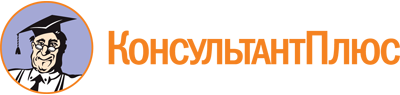 Приказ Минобрнауки России от 02.08.2013 N 754
(ред. от 13.07.2021)
"Об утверждении федерального государственного образовательного стандарта среднего профессионального образования по профессии 250401.01 Оператор линий и установок в деревообработке"
(Зарегистрировано в Минюсте России 20.08.2013 N 29728)Документ предоставлен КонсультантПлюс

www.consultant.ru

Дата сохранения: 16.12.2022
 Список изменяющих документов(в ред. Приказа Минобрнауки России от 09.04.2015 N 390,Приказа Минпросвещения России от 13.07.2021 N 450)Список изменяющих документов(в ред. Приказа Минобрнауки России от 09.04.2015 N 390,Приказа Минпросвещения России от 13.07.2021 N 450)Уровень образования, необходимый для приема на обучение по ППКРСНаименование квалификации (профессий по Общероссийскому классификатору профессий рабочих, должностей служащих и тарифных разрядов)(ОК 016-94) <1>Срок получения СПО по ППКРС в очной форме обучения <2>среднее общее образованиеОператор установок и линий обработки пиломатериаловОператор сушильных установокОператор на автоматических и полуавтоматических линиях в деревообработке10 мес.основное общее образованиеОператор установок и линий обработки пиломатериаловОператор сушильных установокОператор на автоматических и полуавтоматических линиях в деревообработке2 года 10 мес. <3>(в ред. Приказа Минобрнауки России от 09.04.2015 N 390)(в ред. Приказа Минобрнауки России от 09.04.2015 N 390)(в ред. Приказа Минобрнауки России от 09.04.2015 N 390)ИндексНаименование учебных циклов, разделов, модулей, требования к знаниям, умениям, практическому опытуВсего максимальной учебной нагрузки обучающегося (час./нед.)В т.ч. часов обязательных учебных занятийИндекс и наименование дисциплин, междисциплинарных курсов (МДК)Коды формируемых компетенцийОбязательная часть учебных циклов ППКРС и раздел "Физическая культура"864576ОП.00Общепрофессиональный учебный цикл369246В результате изучения обязательной части учебного цикла обучающийся по общепрофессиональным дисциплинам должен:уметь:анализировать техническую документацию;определять предельные отклонения размеров по стандартам, технической документации;выполнять расчеты величин предельных размеров и допуска по данным чертежам и определять годность заданных размеров;определять характер сопряжения (группы посадки) по данным чертежей, по выполненным расчетам;читать и оформлять чертежи, схемы и графики;составлять эскизы на обрабатываемые детали с указанием допусков и посадок;пользоваться необходимой справочной литературой;пользоваться спецификацией в процессе чтения сборочных чертежей, схем;применять контрольно-измерительные приборы и инструменты;знать:основы черчения и геометрии;требования Единой системы конструкторской документации (ЕСКД);правила чтения схем и чертежей обрабатываемых деталей;способы выполнения рабочих чертежей и эскизов;основные сведения о размерах в машиностроении;основы технических измерений;систему допусков и посадок;квалитеты и параметры шероховатости;размеры допусков для основных видов механической обработки и для деталей, поступающих на сборку;основные принципы калибрования профилей простых и средней сложности;устройство, назначение, правила настройки и регулирования контрольно-измерительных инструментов и приборов;методы и средства контроля обработанных поверхностейОП.01. Техническая графикаОК 1 - 7ПК 1.1 - 1.3ПК 2.2ПК 2.3ПК 3.2уметь:рассчитывать основные параметры электрических схем;применять оборудование с электроприводом;подбирать по справочным материалам приборы и устройства электронной техники с определенными параметрами и характеристиками;знать:основы электротехники, электроники, механики, гидравлики, автоматики в пределах выполняемой работыОП.02. Электротехника с основами электроникиОК 1 - 7ПК 1.2ПК 1.3ПК 2.1ПК 2.2ПК 3.1ПК 3.2уметь:выбирать материалы для профессиональной деятельности;определять основные свойства материалов по маркам;расшифровывать марки материалов;знать:строение древесины, пороки древесины, характеристики основных древесных пород и их промышленное применение;наименование, маркировку и основные физические, химические, механические и технологические свойства древесины и древесных материалов; влияние температуры и влажности на размеры деталей и свойства древесины и древесных материалов;круглые лесоматериалы, пиломатериалы, заготовки и изделия: классификацию и стандартизацию лесных материалов, характеристики, сорта по Государственным стандартам (ГОСТ);виды пленочных, листовых отделочных материалов;назначение и свойства клеев и лакокрасочных материалов;технические требования на основные материалы в машиностроенииОП.03. Материаловедение и древесиноведениеОК 1 - 7ПК 1.1ПК 1.2ПК 2.1ПК 2.2ПК 3.2ПК 3.3уметь:управлять с пульта автоматическими системами;определять возможные неисправности автоматической системы;пользоваться системой сигнализации на автоматических и полуавтоматических линиях;знать:основные понятия об автоматизации и механизации, развитие автоматизации деревообрабатывающих производств, преимущества автоматизированного производства;технические средства автоматизации производственных процессов: автоматическое управляющее устройство, управляемый объект, автоматическую систему, управляющее воздействие, контрольное воздействие;подразделение автоматических систем на стабилизирующие, программные и следящие, их характеристику, назначение и область применения;схемы автоматических систем, роль и назначение каждого блока, входящего в них;задающие и измерительные устройства, принцип их действия и назначение;усилительные и преобразующие устройства, принцип их действия и назначение;исполнительные приборы и силовые механизмы, принципы их действия и назначение;транспортные и межстаночные механизмы автоматических и полуавтоматических линий;электрические шкафы автоматических линий, их состав, основные детали и схемы управления;пульты управления автоматическими и полуавтоматическими линиями, их составные элементы и детали, назначение, принцип работы;устройства и конструктивные особенности кнопочных станций, блоков ввода программы, контрольно-измерительных приборов (вольтметров, амперметров, ваттметров, манометров, термометров, уровнемеров) и сигнализаторов; правила расположения приборов и кнопочных станций на пультах управления; правила пользования ими в наладочном и рабочем режиме;систему сигнализации на автоматических и полуавтоматических линиях, ее назначение, принцип работы и порядок включения;командные первичные элементы системы управления автоматическими линиями (реле давления, температуры, командоаппаратуры, фотоэлектрические приборы); порядок их установки в зависимости от наладки линии;безопасность труда и организация рабочего места в процессе управления автоматическими линиями;правила ведения журнала линииОП.04. Автоматизация деревообрабатывающего производстваОК 1 - 7ПК 1.1ПК 1.2ПК 1.3ПК 2.1ПК 2.2ПК 3.1уметь:управлять аппаратурой гидравлических и пневматических устройств;определять возможные неисправности гидравлической и пневматической системы;знать:питание гидравлических и пневматических устройств, клапанов, распределителей и другой управляющей аппаратуры, цилиндров;конструкцию распределительной и вспомогательной аппаратуры и цилиндров;конструкции реле давления, измерительных приборов;регулирование установки реле, монтаж соединительных трубопроводов, бесштуцерный монтаж аппаратуры;монтаж и регулировку срабатывания путевых датчиков (клапанов)ОП.05. ГидравликаОК 1 - 7ПК 1.2ПК 1.3ПК 2.1ПК 2.2ПК 3.2уметь:организовывать и проводить мероприятия по защите работающих и населения от негативных воздействий чрезвычайных ситуаций;предпринимать профилактические меры для снижения уровня опасностей различного вида и их последствий в профессиональной деятельности и быту;использовать средства индивидуальной и коллективной защиты от оружия массового поражения; применять первичные средства пожаротушения;ориентироваться в перечне военно-учетных специальностей и самостоятельно определять среди них родственные полученной профессии;применять профессиональные знания в ходе исполнения обязанностей военной службы на воинских должностях в соответствии с полученной профессией;владеть способами бесконфликтного общения и саморегуляции в повседневной деятельности и экстремальных условиях военной службы;оказывать первую помощь пострадавшим;знать:принципы обеспечения устойчивости объектов экономики, прогнозирования развития событий и оценки последствий при техногенных чрезвычайных ситуациях и стихийных явлениях, в том числе в условиях противодействия терроризму как серьезной угрозе национальной безопасности России;основные виды потенциальных опасностей и их последствия в профессиональной деятельности и быту, принципы снижения вероятности их реализации;основы военной службы и обороны государства;задачи и основные мероприятия гражданской обороны;способы защиты населения от оружия массового поражения; меры пожарной безопасности и правила безопасного поведения при пожарах;организацию и порядок призыва граждан на военную службу и поступления на нее в добровольном порядке;основные виды вооружения, военной техники и специального снаряжения, состоящих на вооружении (оснащении) воинских подразделений, в которых имеются военно-учетные специальности, родственные профессиям СПО;область применения получаемых профессиональных знаний при исполнении обязанностей военной службы;порядок и правила оказания первой помощи пострадавшим32ОП.06. Безопасность жизнедеятельностиОК 1 - 7ПК 1.1 - 1.3ПК 2.1 - 2.3ПК 3.1 - 3.3П.00Профессиональный учебный цикл495330ПМ.00Профессиональные модули495330ПМ.01Управление с пульта линиями и установками по сортировке пиломатериаловВ результате изучения профессионального модуля обучающийся должен:иметь практический опыт:контроля качества поступающих на линию пиломатериалов;управления с пульта торцовочными и оценочными участками линий и установок;управления с пульта участками подачи, разборки, сортировки, пакетирования и маркирования пиломатериалов на линиях и установках;уметь:организовывать безопасные условия труда на рабочем месте;определять породы древесины по отличительным признакам;определять пороки древесины в пиломатериалах;измерять пороки древесины в сортиментах;определять размерные группы пиломатериалов с учетом допускаемых отклонений и влажности древесины;определять сортность пиломатериалов по порокам и дефектам обработки;производить маркировку пиломатериалов;определять оптимальную длину доски для наибольшего ценностного выхода;контролировать чистоту обработки торца;производить пуск и экстренную остановку линии;производить укладку сушильных пакетов;производить настройку линии;управлять работой конвейеров;управлять работой подъемников;управлять работой сортировочного конвейера;управлять работой узлов маркировки;управлять работой узлов формирования пакетов;пользоваться таблицами на пакетирование материалов;производить маркировку пакетов;управлять работой на участке обвязки и отвода пакетов;знать:правила охраны труда;нормативные документы по охране труда, гигиене труда, производственной санитарии, оформление акта о несчастном случае, правила проведения инструктажей;требования безопасности труда в различных цехах организации;основные причины травматизма и меры по предупреждению травм;требования к производственному оборудованию и производственным процессам для обеспечения безопасности труда;требования безопасности при эксплуатации грузоподъемного, транспортного и другого оборудования;средства индивидуальной защиты от химических и биологических факторов;термины и определения пороков древесины;влияние порока на качество материала;ГОСТ на определение пороков древесины;ГОСТы на определение качества пиломатериалов;ГОСТы на размеры пиломатериалов;ГОСТ на формирование пакетов и блок-пакетов, маркировку пиломатериалов и пакетов;пульты управления, их опции;параметры режущего инструмента;устройства и применение пневмо- и гидроприводов в системе механизмов линииМДК.01.01. Технология сортировки и пакетирования пиломатериаловОК 1 - 7ПК 1.1 - 1.3ПМ.02Сушка древесно-волокнистых и костровых плит, стружки, пиломатериалов и заготовок различного назначения в сушильных установкахВ результате изучения профессионального модуля обучающийся должен:иметь практический опыт:работы на сушильных установках;контроля режима сушки;контроля качества продукции;уметь:организовывать безопасные условия труда на рабочем месте;применять средства пожаротушения на своем рабочем месте;применять средства индивидуальной защиты от химических и биологических факторов;проводить процесс сушки измельченной древесины с учетом требований охраны труда;контролировать работу бункера, транспортного и пневмотранспортного оборудования;проводить процесс сушки древесно-волокнистой массы для производства древесно-волокнистых плит;проводить процесс сушки пиломатериалов и заготовок; контролировать загрузку и разгрузку материала в сушилку;контролировать заданный режим работы сушилок;регулировать режим работы сушилок;заполнять журнал контроля режима сушки;контролировать промежуточные и окончательные параметры влажности и остаточных напряжений в древесине;определять усушку древесины различных пород в различных направлениях;контролировать качество древесно-волокнистых плит;вести журнал перемещения продукции;вести учет выпущенной продукции;знать:способы безопасного выполнения работ;требования безопасности труда в различных цехах организации;основные причины травматизма и меры по предупреждению травм;требования к производственному оборудованию и производственным процессам для обеспечения безопасности труда;требования безопасности при эксплуатации грузоподъемного, транспортного и другого оборудования;свойства обрабатывающей среды;свойства древесины, имеющие значение при ее гидротермической обработке;технология и оборудование тепловой обработки древесины;элементы теплового и циркуляционного оборудования сушилок;сушильные камеры, их классификация и модернизация;технические требования подготовки материала для сушки;погрузочно-разгрузочные и транспортные операции в сушильных цехах;режимы и качество сушки пиломатериалов;определение показателей качества сушки;продолжительность сушки пиломатериалов;производительность сушильных камер;устройство и способы регулирования сушильных установок;требования к готовой продукции;контрольно-измерительные приборы;способы контроля параметров агента сушки;способы контроля влажности готовой продукции;способы измерения внутренних напряжений в древесине;правила заполнения журналов работы сушилокМДК.02.01. Технология сушки древесно-волокнистых и костровых плит, стружки, пиломатериалов и заготовок различного назначенияОК 1ОК 2ОК 3ОК 4ОК 5ОК 6ОК 7ПК 2.1 - 2.3ПМ.03Управление автоматическими и полуавтоматическими линиями в деревообработкеВ результате изучения профессионального модуля обучающийся должен:иметь практический опыт:работы на установках по измельчению древесины и изготовлению шпона;работы по прессованию древесных материалов;работы по управлению с пультов автоматизированными системами линии и контроля параметров режима технологического процесса;работы на электронно-вычислительной технике;обслуживания оборудования линий: установки режущего инструмента, участия в наладке и регулировке механизмов в линии;контроля качества продукции;уметь:организовывать безопасные условия труда на рабочем месте;пользоваться способами безопасного выполнения работ при прессовании;пользоваться средствами пожаротушения на своем рабочем месте, участке;применять средства индивидуальной защиты от химических и биологических факторов;подготавливать к работе оборудование, оснастку, инструменты и содержать их в рабочем состоянии;проверять качество режущего инструмента и оснастки;управлять линиями и установками высокой частоты по прессованию деталей из древесно-стружечной массы или шпона;управлять автоматическими, полуавтоматическими линиями машинной обработки и сборки брусковых и щитовых деталей и изделий;управлять линиями по отделке столярно-строительных изделий и других деревообрабатывающих производств;управлять установками по измельчению древесины и изготовлению шпона;регулировать подачу материала и режущих инструментов на обслуживаемых деревообрабатывающих линиях;проверять работу пневматических и гидравлических приводов;пользоваться электронно-вычислительной техникой, применяемой на линиях и установках;обслуживать систему управления отдельными станками и агрегатами для обеспечения ее работы в заданном режиме;принимать решения в случае отказа электроники; определять виды и причины брака;пользоваться контрольно-измерительным инструментом;учитывать количество и качество произведенной продукции;заполнять журналы учета выпускаемой продукции;заполнять журнал работы линии;знать:правила охраны труда;требования безопасности труда в различных цехах организации;основные причины травматизма и меры по предупреждению травм;требования к производственному оборудованию и производственным процессам для обеспечения безопасности труда;требования безопасности при эксплуатации грузоподъемного, транспортного и другого оборудования;пульты управления, их опции;режимы резания, шлифования, прессования и отделки древесины;правила переналадки, регулирования и эксплуатации автоматических и полуавтоматических линий;правила проверки линии и входящего в них оборудования и станков на точность обработки;приемы и порядок управления линией, ее пуска, наладки;устройство и применение пневмо- и гидроприводов в системе механизмов линии;электрооборудование, применяемое на линии;свойства материалов, применяемых в производстве выпускаемой продукции;параметры режущего инструмента, применяемого на линии;правила пользования технической и технологической документацией;ГОСТы и технические условия параметров режима производства каждого вида продукции;ГОСТы и технические условия качества продукцииМДК.03.01. Технологическое оборудование деревообрабатывающих производствОК 1 - 7ПК 3.1 - 3.3ФК.00Физическая культураВ результате освоения раздела обучающийся должен:уметь:использовать физкультурно-оздоровительную деятельность для укрепления здоровья, достижения жизненных и профессиональных целей;знать:о роли физической культуры в общекультурном, профессиональном и социальном развитии человека;основы здорового образа жизни8040ОК 2ОК 3ОК 6ОК 7Вариативная часть учебных циклов ППКРС (определяется образовательной организацией)216144Итого по обязательной части ППКРС, включая раздел "Физическая культура", и вариативной части ППКРС1080720УП.00Учебная практика обучающихся на базе среднего общего образования/на базе основного общего образования19 нед./39 нед.684/1404ОК 1 - 7ПК 1.1 - 1.3ПК 2.1 - 2.3ПК 3.1 - 3.3ПП.00Производственная практика обучающихся на базе среднего общего образования/на базе основного общего образования19 нед./39 нед.684/1404ОК 1 - 7ПК 1.1 - 1.3ПК 2.1 - 2.3ПК 3.1 - 3.3(в ред. Приказа Минобрнауки России от 09.04.2015 N 390)(в ред. Приказа Минобрнауки России от 09.04.2015 N 390)(в ред. Приказа Минобрнауки России от 09.04.2015 N 390)(в ред. Приказа Минобрнауки России от 09.04.2015 N 390)(в ред. Приказа Минобрнауки России от 09.04.2015 N 390)(в ред. Приказа Минобрнауки России от 09.04.2015 N 390)ПА.00Промежуточная аттестация обучающихся на базе среднего общего образования/на базе основного общего образования1 нед./2 нед.(в ред. Приказа Минобрнауки России от 09.04.2015 N 390)(в ред. Приказа Минобрнауки России от 09.04.2015 N 390)(в ред. Приказа Минобрнауки России от 09.04.2015 N 390)(в ред. Приказа Минобрнауки России от 09.04.2015 N 390)(в ред. Приказа Минобрнауки России от 09.04.2015 N 390)(в ред. Приказа Минобрнауки России от 09.04.2015 N 390)ГИА.00Государственная итоговая аттестация обучающихся на базе среднего общего образования/на базе основного общего образования1 нед./2 нед.(в ред. Приказа Минобрнауки России от 09.04.2015 N 390)(в ред. Приказа Минобрнауки России от 09.04.2015 N 390)(в ред. Приказа Минобрнауки России от 09.04.2015 N 390)(в ред. Приказа Минобрнауки России от 09.04.2015 N 390)(в ред. Приказа Минобрнауки России от 09.04.2015 N 390)(в ред. Приказа Минобрнауки России от 09.04.2015 N 390)Обучение по учебным циклам и разделу "Физическая культура"20 нед.Учебная практика обучающихся на базе среднего общего образования/на базе основного общего образования19 нед./39 нед.Производственная практика обучающихся на базе среднего общего образования/на базе основного общего образования19 нед./39 нед.Промежуточная аттестация обучающихся на базе среднего общего образования/на базе основного общего образования1 нед./2 нед.Государственная итоговая аттестация обучающихся на базе среднего общего образования/на базе основного общего образования1 нед./2 нед.Каникулы2 нед.Итого43 нед./65 нед.